Príloha 5  Trasy Eurovelo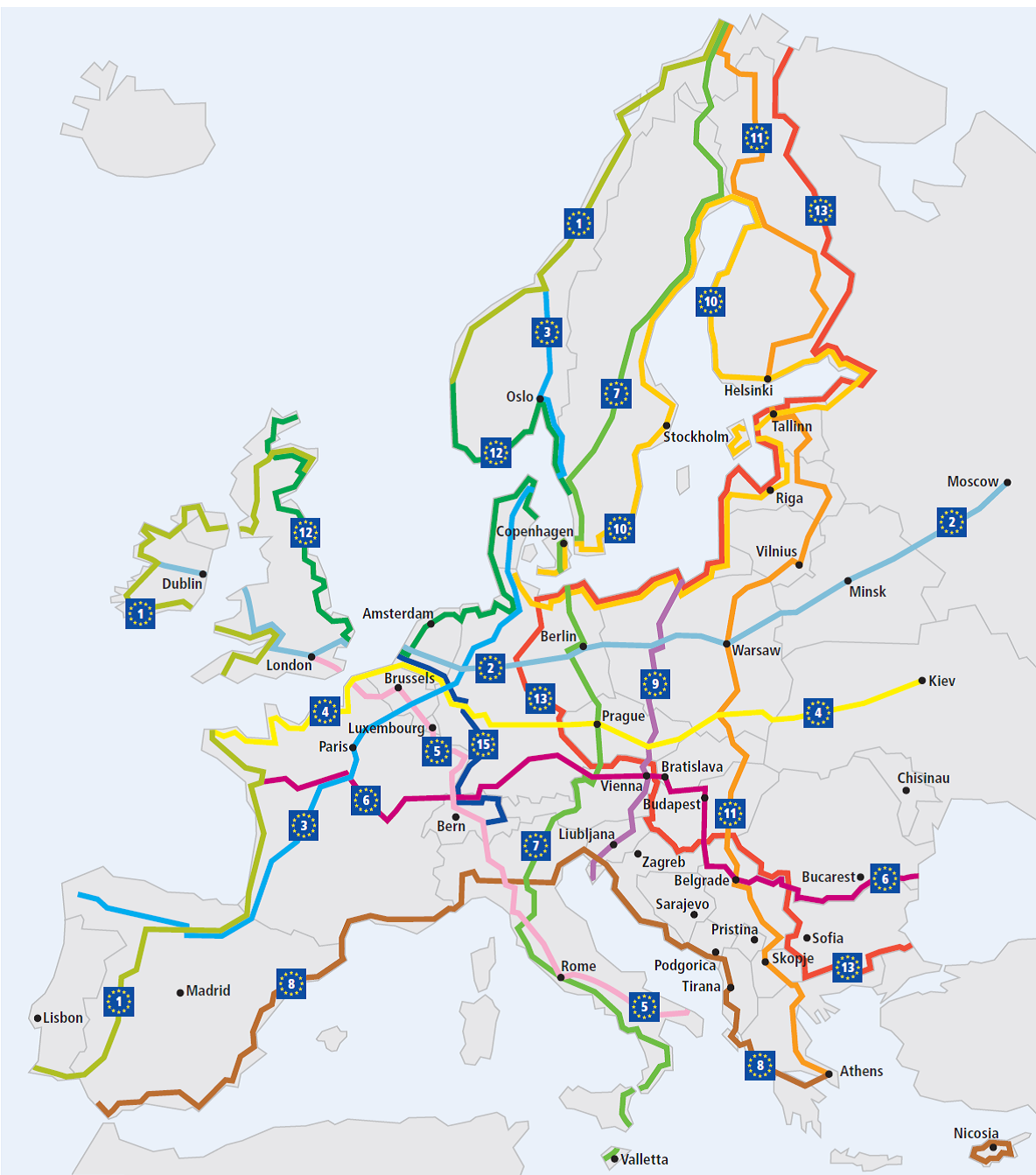 Zdroj: Analýza zahraničných skúseností a návrh národnej stratégie rozvoja cyklistickej dopravy a cykloturistiky v Slovenskej republike